Carson City Senior Center Public Relations ActivityCarson City Triad Legal Documents Seniors Should Have5/18/19 Nevada Appeal print edition, pg A26 Triad presentation on legal documents5/19/19 Nevada Appeal: Carson City Triad presentation on legal documents seniors should haveThrift Store Grand Opening4/26/19 – Carson Now: Second Wind Thrift Store Celebrates Grand Re-Opening5/1/19 – Nevada Appeal print edition, pg A10 Second Wind Thrift Store celebrates grand re-openingKiwanis Spaghetti Feed4/10/19 – Carson Now: email news blast – Kiwanis of Carson City hosts past feed Saturday to benefit Meals on Wheels4/10/19 – Carson Now: Kiwanis of Carson City hosts past feed Saturday to benefit Meals on Wheels4/10/19 – Nevada Appeal print edition, pg A13 Kiwanis Past Feed to benefit Meals on Wheels4/12/19 – Carson Now: email news blast  – Kiwanis of Carson City hosts past feed Saturday to benefit Meals on WheelsPerformers of all ages sought for Follies show to benefit Carson City Meals on Wheels3/15/19 – CarsonNow: Performers of all ages sought for Follies show to benefit Carson City Meals on Wheels3/18/19 – Carson Now email news blast3/20/19 – Nevada Appeal print edition, pg A14 – Performers sought for Senior FolliesMeals on Wheels Carson City joins in nationwide March for Meals3/8/19 – Carson Now: Meals on Wheels Carson City joins in nationwide March for Meals3/14/19 – Nevada Appeal – Month-long March for Meals Celebration in Carson CitySenior Center receives new bingo equipment3/8/19 – NAP page A8 – Senior Center receives new bingo equipment3/8/19 – NAP – Senior Center receives new bingo equipment2/26/19 – CarsonNow – Senior Center receives new bingo equipmentMeals on Wheels Carson City grateful for holiday gifts1/24/19 – Carson Now: Meals on Wheels Carson City grateful for holiday gifts1/24/19 – Carson Now email news blast1/28/19 – Nevada Appeal - Meals on Wheels Carson City grateful for holiday gifts1/26/18 – Nevada Appeal page A6 – Meals on Wheels grateful for holiday giftsCarson City Triad to “Myths and Facts of Hospice this Tuesday at senior center1/10/19 – Carson Now: Carson City Triad to “Myths and Facts of Hospice this Tuesday at senior center1/11/19 – Carson Now email news blast1/12/19 – Nevada Appeal pg A21: Triad to present hospice myths, facts1/131/19 – Nevada Appeal: Myths and Facts of Hospice presentation in Carson CityNew website, call for volunteers12/23/18 – NAP - Carson City Senior Center has new website (12 shares as of 1/3/19)12/22/18 – NAP pg. A7 - Carson City Senior Center has a new website1221/18 – Carson Now: Carson City Senior Center: New web site, volunteer opportunities kick off new yearhttp://carsonnow.org/story/12/21/2018/carson-city-senior-center-new-web-site-volunteer-opportunities-kick-new-yearCarson City Library ‘not just for books’ presentation Friday12/10/18 - Carson City Library ‘not just for books’ presentation Friday (7 shares as of 1/3/19)12/12/18 -  NAP – pg A6 - Triad presents it’s more than just a libraryCarson City group knitting for charities12/3/18 – Carson city group knitting for charities (53 shares as of 1/3/19)11/28/18 – Carson Now: Meet up at the CCCSC to knit crochet items for the community2018 Share the Love Campaign11/16/18 – Carson Now: Meals on Wheels, Subaru, help to deliver nutritious meals, compassion to Carson City seniors11/16/18 – Carson now email news blast: Meals on Wheels, Subaru, help to deliver nutritious meals, compassion to Carson City Seniors11/17/18 – Nevada Appeal: pg. A10 - Meals on Wheels Joins with Subaru11/17/18 – Nevada Appeal: Meals on Wheels joins with SubaruMeals on Wheels Carson City seeks donors10/19/18 – Nevada Appeal: Meals  on Wheels seeks donors10/20/18 – Nevada Appeal: Page A18 – Help “Reliable” superheroes with Meals on Wheels Girl Scouts pumpkins for seniors10/20/18 – Carson City Girl Scouts create fall decorations for Meals on Wheels seniors10/19/18 – Carson Now email news blast: Carson City Girl Scouts create fall decorations for Meals on Wheels seniors10/27/18 – Nevada Appeal, pg. A9: Girls, giggles and gourds at senior Center10/26/18 – Nevada Appeal: Girls giggles and gourds at senior centerDonated paintings/art installations10/17/18: Carson Now: Painting donation brings arts, culture and student to Senior Center 10/17/18: Carson Now email newsblastOctober TriadSeptember Triad9/12/18: NAP page A4 – Carson City Triad encouraging flu prevention9/11/18: Carson Now: Flu prevention discussion featured Friday at CCSCFor Just $67/27/18: KNVC – Meals on Wheels – Much more than Carson City's busiest caterer (Part 1 of a 2-part series)7/27/18: Carson Now: Meals on Wheels – Much more than Carson City's Busiest CatererFan Drive:7/20/2018: Nevada Business Magazine - Carson City Senior Center’s Biggest Fans: KOLO, Harrah’s Harvey’s Lake Tahoe7/18/2018 - NAP page A4 -Senior Center's biggest fans: KOLO, Harrah's Harveys Lake Tahoe7/16/2018 - Carson Now: Carson City Senior Center's biggest fans: KOLO, Harrahs Harveys7/16/2018 - NAP - Community drive donates fans for Carson City Seniors7/13/2018 - KOLO 8: KOLO Cares Fan Club underway to help seniors this summer (using our photos)Follies07/09/2018 - NevadaAppeal: https://www.nevadaappeal.com/news/announcements/2018-carson-city-senior-follies-production-to-open-friday/07/07/2018 - CarsonNow: Top Stories Email Blast07/07/2018 - CarsonNow: Carson City's Golden Girls to steal spotlight again at upcoming Senior FolliesTRIAD07/08/2018 - CarsonNow: Tope Stories Email Blast07/08/2018 - CarsonNow:Carson City Triad presents Love is a Four-Legged WordTRIAD 06/14/2018 - CarsonNow: Top Stories Email Blast06/13/2018 CarsonNow: Carson City Triad celebrates one-year anniversary Friday with community party06//132018 – Nevada Appeal: Carson City Triad celebrating one-year anniversaryLobby06/06/2018 - Nevada Appeal: Carson Senior Center unveils lobby, reception area06/06/2018 - CarsonNow: Top Stories Email Blast06/06/2018 - CarsonNow: Carson City Senior Center rolls out new welcome mat as volunteers donate time to refresh lobby06/05/2018 - Nevada Appeal: Carson City Senior Center unveils lobby, reception areaCarson's Got Talent donation5/16/18 - Carson Now: The Union donates Carson's Got Talent bar proceeds to Carson City Meals on Wheels.5/17/18 - Carson Now Email news blastCarson’s Got Talent Wrap Up4/20/2018 – Nevada Appeal: Kyra Gonzales, 11, sweeps Carson’s Got Talent, Page A34/19/18 – CarsonNow:  Local girl sweeps regional talent show, thousands raised for Carson City’s Meals on Wheels4/19/18 – Carson Now: Top Stories email news blast4/19/18 – Nevada Appeal: Kyra Gonzales, 11, sweeps Carson’s Got TalentTRIAD04/18/2018 Nevada Appeal: Caron City Triad presents CarFit safety event for older adults, Page A504/17/2018 – Nevada Appeal: Caron City Triad presents CarFit safety event for older adultsCarson’s Got Talent – show day4/15/18 – Caron Now email blast – Carson’s Got talent fundraiser for Meals on Wheels tonight4/15/18 – Carson Now email blast – Local talent show raises money for Carson City Meals on Wheels with show4/14/18 – Carson Now: Carson’s Got Talent fundraiser for Meals on Wheels tonight4/14/18 – Carson Now: Local talent show raises money for Carson City Meals on Wheels with showTRIAD4/13/2018 – CarsonNow: Friday fun around Carson City: Open house arts shows, nightlife, and more4/12/2018 – CarsonNow: Email Blast 4/11/2018 – CarsonNow: Carson City Triad presents Drive Safety with Nevada Highway PatrolCarson’s Got Talent Judges4/11/20108 – NAP: Celebrity judges announced for Carson’s Got Talent, Page A64/10/2018 - NAP: Celebrity judges announced for Carson’s Got Talent4/9/2018 – CarsonNow: Email Blast4/9/2018 – CarsonNow: Celebrity judges named for Carson’s Got Talent show to benefit Carson City Meals on WheelsMarch for Meals: Joe and Sheila Covington Impact Story3/30/18 – NAP: page A6 – Meals on Wheels vital for Carson City Seniors3/29/18 – Carson Now: March for Meals: Meals on Wheels a Godsend for Carson City seniors4/2/18 – Carson Now Email news blast: Meals on Wheels a Godsend for Carson City seniors3/29/18 – NAP: Meals on Wheels vital for Carson City seniorsCarson’s Got Talent Line Up Announced:3/23/18 – Nevada Appeal pg. A63/23/18 – Nevada Appeal: Carson’s Got Talent lineup announced3/23/18 – Carson Now: Carson’s Got Talent lineup announcedMarch for Meals: Monte Fast Impact Story3/21/2018 – Nevada Appeal: March for Meals: Meals on Wheels comes full circle for Carson City man, Page A93/20/2018 – Nevada Appeal: March For Meals: Meals on Wheels comes full circle for Carson City man3/20/18 – Carson Now email news blast3/20/18 – Carson Now: March for Meals: Meals on Wheels comes full circle for Carson City manFeisty Goat and March for Meals3/8/17 – Carson Now: Carson City Senior Center, Feisty Goat join annual March for Meals3/8/18 – Carson Now: Email news blast3/10/18 – Carson Now: Email news blastMeals on Two Wheels3/5/18 – Carson Now email news blast3/5/18 – Carson Now: Meals on 2 Wheels: Muscle Powered’s Gaa bring food, company to Carson area seniors3/11/18 – NAP page A4: Meals on Two Wheels visits local royalty3/9/18 – NAP: Randy Gaa brings food, companionship to Carson City seniors3/7/18 – KTVN live broadcast, Meals on Two Wheels program aims to allow volunteers to spend quality time with homebound seniorsCarson’s Got Talent final auditions2/18/18 – Carson Now: Carson’s Got Talent final audition is Tuesday, regional talent show benefits Meals on Wheels2/17/18 – Nevada Appeal: Carson’s Got Talent to hold final audition Tuesday2/18/18 – Carson Now email news blast2/20/18 – Nevada Appeal pg. A3: Carson’s Got Talent to hold final audition todayMerle Larson 100th birthday2/11/18 – NAP page A3: Century blowout2/11/18 – KTVN broadcast: WWII Veteran Celebrates 100th Birthday at Carson City Senior Center	2/10/18 – KOLO (not our story) World War II Veteran turns 100 in Carson CityFebruary Triad:2/7/18 – Nevada Appeal: Ducks in a Row: Free event in Carson City to cover gamut of legal topics2/7/18 – Carson Now: Carson City Triad discussion Friday focuses on wills, finances and estate management2/7/18 – Carson Now email news blast2/8/18 – Nevada Appeal: Ducks in a Row: Free event to cover gamut of legal topics page A5Carson’s Got Talent Holding Auditions2/6/18: Nevada Appeal – Page A6 - Carson’s Got Talent Holding Auditions1/31/18: Carson Now – Auditions for Carson’s Got Talent2/6/18 – Nevada Appeal online: Carson’s Got Talent holding auditions: Regional talent show benefits Meals on Wheels Carson City2/1/18 – Carson Now email blast2/10/18 – Carson Now email blastJanuary Triad:01/11/2018: Nevada Appeal – Triad focuses on phishing fraud, Page A501/10/2018: Carson Now – Credit Union to talk about financial fraud protection at Carson City Triad discussionDecember Triad: Public Works for Public Safety12/8/17: Carson Now email blast12/7/17: Carson City TRIAD presentation Friday to highlight tools for winter weather events12/8/17: Nevada Appeal page A512/8/17: NAP Carson City TRIAD public safety workshop FridaySubaru Share the Love12/7/17 – Carson Now email news blast12/7/17 – Carson Now: Stuff a Subaru food drive this Saturday to benefit Meals on Wheels12/6/17 – Carson Now Calendar Event: Stuff a Subaru food drive this Saturday to benefit Meals on Wheels12/8/17 – NAP page A312/8/17 – NAP: Carson City Senior Center food drive Saturday12/8/17 – Carson Now: Things to do - FridayNew Brand Identity11/30/2017 – Nevada Appeal: Carson City Senior Center rolls out new visual identity plan, Page A3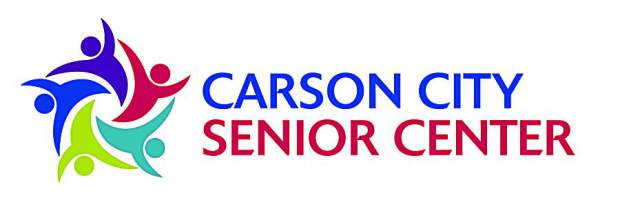 11/29/2017 – Nevada Appeal: Carson City Senior Center rolls out new visual identity11/29/17 – CarsonNow: Carson City Senior Center rolls out new visual identity11/29/17 – CarsonNow: Email news blastThanksgiving Placemats11/22/17 – Carson Now: Carson City Meals On Wheels seniors receive Thanksgiving placemats from area children11/22/17 – Carson Now email newsblast11/29/17 – NAP page A3 – Area children help Meals On Wheels11/27/17 – NAP: Area children help Meals On WheelsFall Risk Assessments11/16/2017 – Nevada Appeal: Carson City Senior Center to provide fall risk assessments on Friday, Page A511/15/2017 – Nevada Appeal: Carson City Senior Center to provide fall risk assessments11/14/17: CarsonNow – Carson City Senior Center hosts Carson Tahoe Health fall risk assessments FridayVeterans Day11/9/17: CarsonNow – Carson City Senior Center celebrates Veterans Day11/11/17: CarsonNow email news blast11/10/17 – NAP: Page A2 photo: Veterans Day appreciation speech by Cadet Wesley SonnemakerNovember Triad11/8/17 – Nevada Appeal: page A3 – Carson City TRIAD presents Holiday Shopping Safety workshop Wednesday11/7/17 – CarsonNow: Carson City TRIAD presents Holiday Shopping Safety workshop Wednesday11/8/17 – KKFT – 99.1 Fox News broadcast with Det. Morgan TuckerOctober TRIAD10/13/2017 – Nevada Appeal: Tripping Into Fall: Presentation to cover fall risk and prevention, Page A6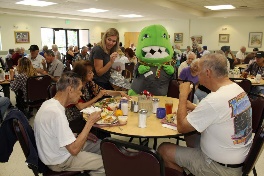 10/12/2017 – CarsonNow: Email Blast Top Story10/11/2017 – Carson Now: Carson City TRIAD, Carson Tahoe Health to discuss fall risk and prevention FridaySeptember TRIAD9/7/2017 – Nevada Appeal: Raffle included at flu prevention workshop, Page A3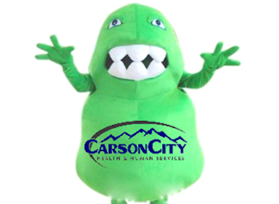 9/5/2017 – CarsonNow: Carson City Triad presents flu prevention workshop, raffles off electric lift chairAugust TRIAD8/9/2017 – Carson Now: Carson City TRIAD to hold medical emergency preparedness seminar Friday with Carson Fire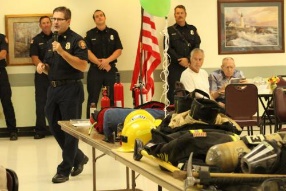 8/11/2017 – Nevada Appeal: TRIAD hosting emergency workshop today in Carson City, Page A3Senior Follies7/13/2017 – Carson Now – 20th Carson City Senior Follies this weekend features cast member celebrating 90th birthday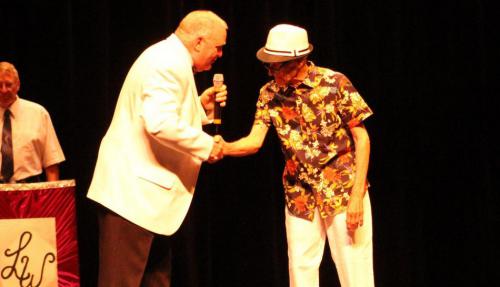 7/06/2017 – Nevada Appeal: Spring in their step, Front Page7/05/2017 - Nevada Appeal: Senior Follies set for Carson City (not our story)June TRIAD6/10/2017 – Nevada Appeal: TRIAD program renewed for senior citizens, Page A6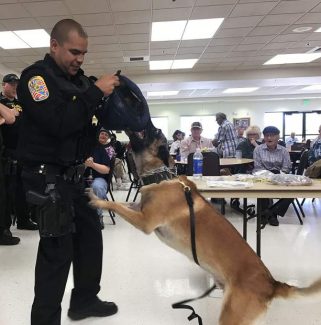 6/9/2017 – Nevada Appeal: Carson City Senior Center renews TRIAD programTRIAD5/30/2017 – Nevada Appeal: Carson City TRIAD formed to support local seniors, Page A3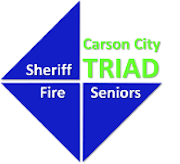 5/27/2017 – Nevada Appeal: Carson City TRIAD formed to support local seniors5/24/2017 – Carson Now: Carson City Sheriff Office, Fire Department and Senior Center form TRIAD organizationFocus Group5/06/2017 – Nevada Appeal: Local Senior Center seeks focus group participants, Page A45/05/2017 – Nevada Appeal: Carson City Senior Center seeks focus group participantsTRIAD3/17/2017 – Nevada Appeal: Senior Center, sheriff form senior education program, Page A6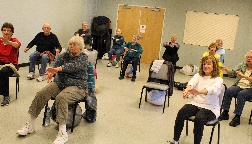 3/16/2017 – CarsonNow: Carson City Senior Center, Sheriff Furlong form new senior education program3/16/2017 – Nevada Appeal: Carson City Senior Center, Sheriffs form senior education programSurvey2/26/17 – CarsonNow: Carson City Senior Center wants your opinion: Survey encourages city-wide participation